27.07.2020 г.Протокол № 1по результатам сбора заявлении о намерении участвовать в аукционе на предоставление земельного участка для индивидуального жилищного строительства в аренду сроком на 20 летПо истечении тридцати дней со дня опубликования извещения заявления иных граждан, крестьянских (фермерских) хозяйств о намерении участвовать в аукционе на предоставление земельного участка для индивидуального жилищного строительства в аренду сроком на 20 лет (кадастровый номер: 04:05:010204:1095, местонахождение: Республика Алтай, Чемальский район, п. Усть-Сема, пер. Верх-Барангол, 1354 кв. м.) поступило двенадцать заявок:Скрипченко Виктория Викторовна;Камышева Валентина Александровна;Васильева Тамара Александровна;Халецкая Мария Александровна;Иванович Игорь Николаевич;Лях Сергей Васильевич;Бекарев Сергей Викторович;Анищенкова Валентина Федоровна;Адарина Виктория Дмитриевна; Першикова Оксана Ивановна; Батищев Александр Николаевич; Чендеков Алексей Геннадьевич.На основании изложенного, руководствуясь п. 7 ст. 39.18 Земельного кодекса РФ, Администрация Чепошского сельского поселения приняла решение об отказе в предоставлении земельного участка без проведения аукциона лицу, обратившемуся с заявлением о предоставлении земельного участка, и о проведении аукциона на право заключения договора аренды земельного участка для целей, указанных в заявлении о предоставлении земельного участка.Глава МО «Чепошское сельское поселение»                                   Л. И. ПрадедРЕСПУБЛИКА АЛТАЙАДМИНИСТРАЦИЯЧЕПОШСКОГО СЕЛЬСКОГО ПОСЕЛЕНИЯ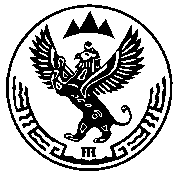 АЛТАЙ РЕСПУБЛИКАЧЕПОШ JУРТJЕЕЗЕНИНГ JУРТТАГЫАДМИНИСТРАЦИЯЗЫ                     649231, с.Чепош, ул.Кучияк, 56,                     Россия, Республика Алтай                    Тел/факс 8-388-41-29-4-43                    Тел. 8-388-41-29-4-45             E-mail: cheposh@mail.ruИНН 0410000660, КПП 041001001, р/с 40204810500000000072 в ГРКЦ НБ Республики Алтай Банка России г. Горно-Алтайск БИК 048405001, ОКПО 01688300